ที่  มท ๐๘๑9.3/ว						กรมส่งเสริมการปกครองท้องถิ่น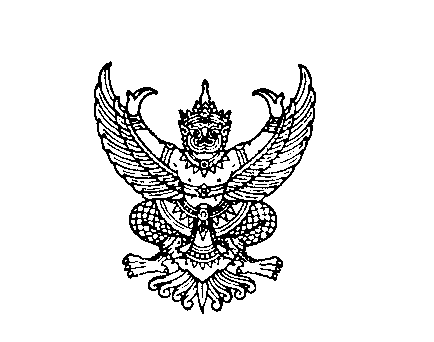 								ถนนนครราชสีมา เขตดุสิต กทม. ๑๐๓๐๐	ตุลาคม  2564เรื่อง  การถอดบทเรียนการใช้ฟ้าทะลายโจรกับผู้ติดเชื้อโควิด – 19 ในเรือนจำกลางเชียงใหม่ และข้อเสนอแนะ
 เกี่ยวกับแนวทางการรับมือกับสถานการณ์การแพร่ระบาดของโรคโควิด – 19 ในอนาคตเรียน  ผู้ว่าราชการจังหวัด ทุกจังหวัดสิ่งที่ส่งมาด้วย 	สำเนาหนังสือ ศูนย์บริหารสถานการณ์การแพร่ระบาดของโรคติดเชื้อไวรัสโคโรนา 2019 	กระทรวงมหาดไทย ที่ มท 0230/ว 5973 ลงวันที่ 19 ตุลาคม 2564 	จำนวน 1 ชุด	  ด้วยสำนักเลขาธิการนายกรัฐมนตรีได้มีหนังสือแจ้งกระทรวงมหาดไทยให้พิจารณาในส่วนที่เกี่ยวข้องตามที่คณะกรรมการโครงการสมาชิกวุฒิสภาพบประชาชนในพื้นที่จังหวัดภาคเหนือ (ตอนบน) ได้มีหนังสือ
กราบเรียนนายกรัฐมนตรีว่า คณะกรรมการโครงการสมาชิกวุฒิสภาพบประชาชนในพื้นที่จังหวัดภาคเหนือ (ตอนบน) 
ได้ติดตามสถานการณ์การแพร่ระบาดของโรคโควิด – 19 ในพื้นที่ 8 จังหวัดภาคเหนือตอนบน โดยได้ถอดบทเรียนเกี่ยวกับการรักษาผู้ป่วยโดยการใช้ฟ้าทะลายโจรรักษาผู้ป่วยโควิด – 19 ในเรือนจำกลางเชียงใหม่ 
และจัดทำข้อเสนอแนะเกี่ยวกับการรับมือสถานการณ์การแพร่ระบาดของโรคโควิด – 19 ในอนาคตในการนี้ กรมส่งเสริมการปกครองท้องถิ่น ขอให้จังหวัดแจ้งข้อเสนอแนะเกี่ยวกับแนวทางการรับมือกับสถานการณ์การแพร่ระบาดของโรคติดเชื้อไวรัสโคโรนา 2019 ในอนาคต ให้องค์กรปกครองส่วนท้องถิ่นทราบ
และพิจารณาใช้ประโยชน์ในส่วนที่เกี่ยวข้องต่อไป ทั้งนี้ สามารถดาวน์โหลดสิ่งที่ส่งมาด้วยได้ที่เว็บไซต์ https://qrgo.page.link/CVJqK หรือ QR Code ท้ายหนังสือฉบับนี้จึงเรียนมาเพื่อโปรดพิจารณาขอแสดงความนับถืออธิบดีกรมส่งเสริมการปกครองท้องถิ่น                                                                                                                                                                                                                                                                                                                                                                                                                                                                                                                                                                                                                                                                                                                                                                                                                                                                                                                                                                                                                                                                                                                                                                                                                                                                                                                                                                                                                                                                                                                                                                                                                                                                                                                                                                                                                                                                                                                                                                                                                                                                                                                                                                                                                                                                                                                                                                                         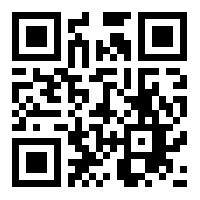 กองสาธารณสุขท้องถิ่นกลุ่มงานป้องกันโรคติดต่อโทรศัพท์ ๐-๒๒๔๑-9000 ต่อ 5407ไปรษณีย์อิเล็กนิกส์ saraban@dla.go.th